SECTION I:  RENEWAL PROCEDURE:A.	PERMITTEES SHALL PROVIDE THE CITY WITH PROOF OF BOAT OWNERSHIP, A CERTIFICATE OF TITLE, PROOF OF INSURANCE, AND PROOF OF RESIDENCY EACH YEAR AT THE TIMES OF RENEWAL. SAID DOCUMENTATION SHALL BE PROVIDED TO THE CITY’S CENTRAL SERVICES OFFICE. RENEWAL APPLICATIONS WILL NOT BE CONSIDERED COMPLETE UNTIL ALL REQUIRED DOCUMENTATION IS RECEIVED BY THE CITY.B.	RENEWAL NOTICES WILL BE MAILED IN DECEMBER TO ALL OF THE PREVIOUS YEAR'S PERMITTEES WHO QUALIFY UNDER THE TERMS OF THIS POLICY AND REGULATIONS.  IT IS PERMITTEE'S RESPONSIBILITY TO RENEW HIS PERMIT ACCORDING TO POLICY RULES, REGARDLESS OF WHETHER HE RECEIVES THE RENEWAL NOTICE.  IF BOAT OWNERSHIP AND RESIDENCE HAVE NOT CHANGED, SLIPS MAY BE RENEWED BY MAIL BY VERIFYING ALL INFORMATION ON THE PERMIT, SIGNING THE PERMIT, SUBMITTING THE PROPER FEE, AND SUBMITTING ALL REQUIRED DOCUMENTATION REFERENCED ABOVE.C.	SLIP RENEWALS DEPOSIT OF 50% MUST BE RECEIVED BY THE CITY CLERKS OFFICE (CITY-COUNTY GOVERNMENT CENTER, 
PO BOX 150, FOND DU LAC WI 54936-0150) BY THE LAST WORK DAY IN JANUARY.  THE REMAINING BALANCE WILL BE DUE BY APRIL 1ST. FAILURE OF A PERMITTEE TO MAKE TIMELY PAYMENT TO THE CITY WILL RESULT IN THE CITY VACATING SAID BOAT SLIP PERMIT.SECTION II:  FILLING VACANT SLIPSA.	BEGINNING THE FIRST WORK DAY IN FEBRUARY, AND CONTINUING THROUGH AUGUST 31, ALL VACANT SLIPS SHALL BE OFFERED TO PERSONS ON THE WAITING LIST, IN THE ORDER THEIR NAMES APPEAR ON THAT LIST, IN THE FOLLOWING PRIORITY:PERMITTEES WHO WISH TO MOVE TO ANOTHER SLIP. (1 OFFER PER YEAR)CITY RESIDENTS.INDIVIDUALS/BUSINESS ENTITY PAYING REAL ESTATE TAXES TO THE CITY OF FOND DU LAC.	4.	THE REMAINING INDIVIDUALS ON THE WAITING LIST.B.	IN FILLING VACANT SLIPS FROM THE WAITING LIST, THE CITY’S CITY CLERKS OFFICE WILL MAIL A BOATSLIP OFFER. THE BOAT OWNER SHALL HAVE SEVEN (7) BUSINESS DAYS FROM THE POSTMARK DATE OF THE OFFER TO APPEAR AT THE CITY PAYMENT OFFICE (CITY-COUNTY GOVERNMENT CENTER) AND PROVIDE THE FOLLOWING: PROOF OF BOAT OWNERSHIP/REGISTRATION, A CERTIFICATE OF TITLE, PROOF OF INSURANCE, PROOF OF RESIDENCY, BOTH COPIES OF BOAT SLIP CONTRACT, AND PAY THE PROPER FEE.UPON SENDING A BOAT SLIP OFFER, THE CITY CLERK WILL REMOVE THE SIGNER'S NAME FROM THE WAITING LIST.  IF THE SIGNER DOES NOT ACCEPT THE OFFERED SLIP, HE MAY SIGN THE WAITING LIST AGAIN, BUT WILL NOT BE ELIGIBLE FOR ANOTHER BOAT SLIP OFFER UNTIL THE FOLLOWING YEAR.	2.	ALL SLIPS WILL BE AVAILABLE FOR ANY BOAT THAT FITS FREELY BETWEEN THE PILING AND DOCK, AND WITH THE LENGTH OF THE BOAT SHOWN ON THE CERTIFICATE OF TITLE OR DOCUMENTATION PAPERS NOT EXCEEDING THE LENGTH OF THE SLIP.  SECTION III:  DOCKING FEESA.	SEASONAL SLIP PERMIT FEES THROUGH THE CITY CLERK SHALL BE BASED ON PROOF OF RESIDENCY AND SHALL BE COMPUTED ON A SLIP-FOOT BASIS FOR BOATS WHICH DO NOT EXCEED THE LENGTH OF THE SLIP.  WHEN THE ACTUAL LENGTH OF THE BOAT, INCLUDING ANY AND ALL PARTS AND EQUIPMENT ON THE BOAT, EXCEEDS THE SLIP LENGTH BY 1 FOOT OR MORE, PERMITTEE SHALL ALSO PAY THE DIFFERENCE BETWEEN THE SLIP LENGTH AND THE ACTUAL BOAT AND EQUIPMENT LENGTH AS DETERMINED BY THE CITY CLERK.(ALL RATES SHALL BE SUBJECT TO WISCONSIN STATE SALES TAX)(RATES ARE SUBJECT TO ANNUAL REVIEW AND ADJUSTMENT BY THE CITY)	1.	IF A BOAT IS OWNED BY MORE THAN ONE PARTY, THE SLIP FEE WILL BE COMPUTED BASED ON THE HIGHEST RATE APPLICABLE TO ANY OWNER'S PLACE OF RESIDENCE.	2.	SLIPS OFFERED DURING THE MONTH OF AUGUST WILL BE AT 50% OF THE FULL SEASON RATE.  SLIPS WHICH BECOME AVAILABLE AFTER AUGUST 31 WILL BE AVAILABLE ONLY ON A TEMPORARY BASIS THROUGH THE HARBORMASTER.	3.	SLIP FEE REFUNDS FOR CANCELED OR TERMINATED SEASONAL PERMITS:					JANUARY 1	 	THROUGH MARCH 31		100% REFUND					APRIL 1		THROUGH MAY 31		50%	REFUND					JUNE 1		THROUGH DECEMBER 31	NO	REFUND ~~~~~ THE CITY OF  DU LAC PRACTICES NONDISCRIMINATION ON THE BASIS OF DISABILITY. ~~~~~SECTION IV:  NOTICES TO HARBORMASTER:A.	AFTER MAY 1, ALL PERMITTEES SHALL NOTIFY THE HARBORMASTER AT LEAST THREE (3) DAYS PRIOR TO THE DATE THEY WILL BE OCCUPYING THEIR SLIP. IF YOU DO NOT TIMELY CONTACT THE HARBORMASTER IN ACCORDANCE WITH THIS SECTION, YOUR SLIP MAY BE RENTED OUT ON A TRANSIENT NEED BASIS.  PERMITTEE SHALL, PRIOR TO ANY PERIOD FOR WHICH THE SLIP SHALL BE UNOCCUPIED FOR MORE THAN 24 HOURS, GIVE NOTICE TO THE HARBORMASTER SPECIFYING THE PERIOD OF VACANCY, AND THE HARBORMASTER WILL THEN BE AUTHORIZED TO RENT THE SLIP. DURING SAID PERIOD OF VACANCY, A FACILITY FOR RECEIVING SUCH WRITTEN NOTICES WILL BE AVAILABLE AT THE HARBORMASTER’S OFFICE AT ALL TIMES. IF A BOATER HAS A CHANGE OF PLANS AFTER LEAVING THE HARBOR THAT WILL AFFECT THE PERIOD OF VACANCY, THE BOATER SHALL CONTACT THE HARBORMASTER BY RADIO, TELEPHONE OR ANY OTHER IMMEDIATE MEANS TO ADJUST THE PERIOD OF VACANCY.SECTION V:  ACQUIRING OR DISPOSING OF BOATS:A.	PERMITTEE SHALL NOTIFY THE CITY’S CENTRAL SERVICES OFFICE AND PROVIDE PROOF OF BOAT OWNERSHIP, A CERTIFICATE OF TITLE, AND PROOF OF INSURANCE WITHIN SEVEN (7) BUSINESS DAYS OF ACQUIRING A DIFFERENT BOAT.B.	AS THE NEED ARISES, THE PARK SUPERINTENDENT SHALL HAVE THE AUTHORITY TO RELOCATE BOATS TO MORE APPROPRIATE SLIPS.A PERMITTEE WHO PURCHASES A BOAT REQUIRING A LARGER SLIP MUST APPLY FOR A LARGER SLIP IN ACCORDANCE WITH THE PROVISIONS SET FORTH IN THIS POLICY, INCLUDING, BUT NOT LIMITED TO, ALL APPLICABLE DOCKETING FEES.ANY PERMITTEE WHO SELLS OR OTHERWISE DISPOSES OF THEIR BOAT SHALL IMMEDIATELY INFORM THE CITY’S CITY CLERK OFFICE. THE PERMITTEE SHALL DECLARE THEIR INTENTIONS AS TO WHETHER OR NOT THEY WILL PURCHASE ANOTHER BOAT IN THE SAME YEAR, THE BOAT SLIP WILL BE AVAILABLE FOR USE BY CURRENT OWNER OR PURCHASER FOR THE REMAINDER OF THE SEASON. IF THE PURCHASER IS A NON RESIDENT OF THE CITY AND THE SELLER IS A REDISENT, THE PURCHASER WILL NEED TO PAY THE PRORATED DIFFERENCE OF THE SLIP RENTAL FOR THE SEASON. THE PURCHASER WILL NEED TO APPLY FOR A SLIP FOR THE FOLLOWING YEAR. THE EXISTING SLIP WILL NOT BE AUTOMATICALLY AVAILABLE TO THE PURCHASER.SECTION VI:  OCCUPANCY AND GENERAL RULES:A.	PERMITTEE'S RIGHT OF BOAT SLIP OCCUPANCY WILL BE APRIL 1 THROUGH NOVEMBER 15.B.	DOGS ARE PERMITTED ON BOATS AND IN LAKESIDE PARK, IN ACCORDANCE WITH THE CODE OF THE CITY OF FOND DU LAC. PLEASE KEEP DOGS ON A 6’ OR LESS LEASH AT ALL TIMES AND CLEAN UP AFTER YOUR DOG. DOGS ARE NOT ALLOWED TO BE OFF-LEASH ON THE DOCKS OR ANYWHERE WITHIN LAKESIDE PARK.C.	BOATS SHALL BE SECURED SO THAT NO PORTION OF THE BOAT'S  EQUIPMENT SHALL EXTEND MORE THAN FIVE (5) FEET BEYOND THE END OF THE SLIP.D.	BOAT OWNERS ARE RESPONSIBLE FOR ALL DAMAGE TO DOCKS CAUSED BY IMPROPER DOCKING OR INADEQUATE SECURING OF BOATS IN BOAT SLIPS.E.	MOORING ANY BOAT IN PERMITTEE’S SLIP WHICH IS NOT LISTED ON HIS PERMIT IS PROHIBITED UNLESS TEMPORARY MOORING HAS BEEN PAID FOR THROUGH THE HARBORMASTER.  NO PERMITTEE SHALL NOT SUBLET, ASSIGN, ALLOW OR OTHERWISE PERMIT ANOTHER TO UTILIZE HIS SLIP FOR THE PURPOSE OF MOORING ANOTHER BOAT.  AUXILIARY OR ACCESSORY CRAFT MAY BE ALLOWED IN HIS SLIP ONLY IF LAUNCHED FROM HIS BOAT AND ONLY WHEN HIS BOAT IS PRESENT.  F.	USE OF SLIPS BY BUSINESS ENTITIES SHALL BE REVIEWED BY THE CITY.G.	PERMITTEES MAY REQUEST TO ALTER OR MAKE ADDITIONS TO THEIR RENTED BOAT SLIP OR MARINA AREA. ALL PERMITTEES MUST OBTAIN BOTH A BUILDING PERMIT, IF NECESSARY PURSUANT TO THE CODE OF THE CITY OF FOND DU LAC, AND APPROVAL FROM THE PARK SUPERINTENDENT PRIOR TO MAKING ANY ADDITION OR ALTERATION. ANY ALTERATION FALLING INTO DISREPAIR OR UNSAFE CONDITION SHALL IMMEDIATELY BE REMOVED BY THE PERMITTEE. FAILURE TO ABIDE BY THE PROVISION MAY RESULT IN REMOVAL OF THE ALTERATION OR ADDITION BY THE CITY. THE PERMITTEE MAY BE CHARGED A FEE FOR THE REMOVAL. THE CITY IS NOT RESPONSIBLE FOR ANY DAMAGE TO OTHER BOATS AND/OR OTHER PROPERTY CAUSED BY ANY ALTERATION OR ADDITION.  H.	THE USE OF PORTABLE STOVES, GRILLS OR ANY OPEN FLAME FOR COOKING OR ANY OTHER PURPOSE IS PROHIBITED ON BOATS AND/OR DOCKS.  BUILT-IN COOKING UNITS WITHIN THE CABIN ARE ALLOWED.I.	FUELING OF BOATS IN SLIPS BY ANY MEANS IS PROHIBITED BY WISCONSIN ADMINISTRATIVE CODE.J.	RESTROOMS AND SHOWERS ARE AVAILABLE AT THE HARBOR CONCESSION. KEYS MAY BE OBTAINED FROM THE HARBORMASTER FOR SHOWERS AND AFTER HOURS RESTROOM USE FOR A FEE OF $3.00.K.	GASOLINE SALES AND HOLDING TANK PUMP OUTS ARE AVAILABLE AT THE HARBOR CONCESSION STORE.  ALL PUMP OUTS ARE $8.00.L.	NO ONE MAY ENGAGE IN ABUSIVE, PROFANE, UNREASONABLY LOUD OR OTHERWISE DISORDERLY CONDUCT WHICH CAUSES A DISTURBANCE TO OTHER SLIP HOLDERS OR ANYONE ELSE IN THE AREA. DOCK PARTIES MUST CONCLUDE BY 11:00PM.M.	NO SWIMMING IN THE MARINA AT ANY TIME DUE TO BOATERS COMING AND GOING AND ELECTRIC SHOCK HAZARD.N. 	ALL WALK-WAYS ON THE BOAT DOCKS MUST BE KEPT CLEAR FOR PASSAGEWAY. O.	THE SECURITY GATES SHALL BE KEPT CLOSED AND LOCKED AT ALL TIMES. THE GATES SHALL NOT BE PROPPED OPEN. PERMITTEES ARE NOT ALLOWED TO SHARE THE SECURITY GATE COMBINATION WITH ANYONE. PERMITTEES MUST MEET ALL GUESTS AT THE GATE AND ALLOW THEM IN. P.	FISHING IS ALLOWED ONLY ON OR FROM A PERMITTEE’S OWN BOAT, THE AREA WITHIN SAID PERMITTEE’S SLIP AREA, OR SAID PERMITTEE’S FINGER PIER. Q.	ALL PERMITTEES AND THEIR GUESTS SHALL COMPLY WITH WISCONSIN STATE LAW AND THE CODE OF THE CITY OF FOND DU LAC. FAILURE TO COMPLY WITH WISCONSIN STATE LAW, THE CODE OF THE CITY OF FOND DU LAC, OR THE PROVISIONS SET FORTH IN THIS POLICY MAY RESULT IN REVOCATION OF A PERMITTEE’S BOAT SLIP PERMIT WITHOUT REFUND OF ANY FEES PAID.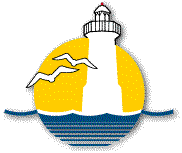 2024 CITY OF FOND DU LAC BOAT SLIP POLICY AND REGULATIONSB.SLIPS 40' AND OVERWITH WATERSLIPS 30' AND UNDERWITH WATERSLIPS 30' AND UNDERWITHOUT WATERCITY RESIDENT$28.50 DOCKS A-F$28.00 DOCKS B-F-G-H$27.00 DOCKS C-D-ENON-RESIDENT$38.00 DOCKS A-F$37.50 DOCKS B-F-G-H$37.00 DOCKS C-D-E